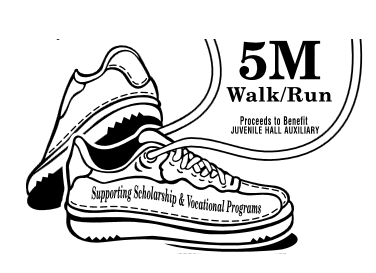 EVENT INFORMATION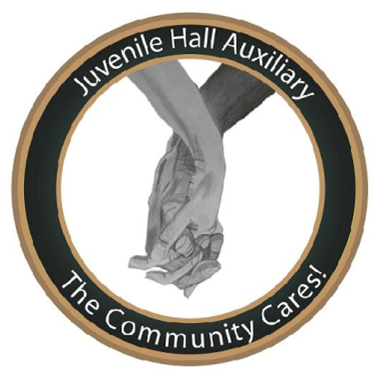 EVENT INFORMATIONCHIEF PHILIP KADER WALK – GIVING YOUTH A SECOND CHANCEDate:        Saturday October 11th, 2014Time:       10:00am-2:00pm, Finish Line Party IncludedLocation: Lafayette Reservoir, 3849 Mt. Diablo Blvd. Lafayette, CA ----------------------------------------------------------------------------------------------------------------------------------------------------------If you are Walking, Please Review and  Box to the right & Submit.				---------------------------------------------------------------------------------------------------------------------------------------------------------------- ASSIGNMENTSIf you are helping out in Other Areas, please see areas of participation below.  You will be notified via e-mail regarding your areas of choice.  Please select 3.    1- Community Advertisement and/or Flyers    2- Orientation or Wrap Up Meeting 3- Set-Up    4- Registration/Check in Table    5- Hand Out Water/Snacks    6- Clean Up    7- Follow Up     8- Other1st  CHOICE: 
2nd CHOICE: 
3rd CHOICE:----------------------------------------------------------------------------------------------------------------------------------------------------------------SUPPLIES
T-Shirts and Water will be provided. We are still in need of items listed below. Please  box next to any item(s) you can loan or donate.  You will be contacted via e-mail regarding availability.
AVAILABLE SUPPLIES:  tables 		 	canopy	 		 trash bags 		chairs 
snacks 			medical kit		Other________________All proceeds benefit the Juvenile Hall Auxiliary of Contra Costa County 501(c)(3) non-profit.  Please visit us at our Website: WWW.REACHINGOURYOUTH.ORG Thank You for Helping us Give Youth a Second Chance Through our Scholarship and Vocational Training Programs.    